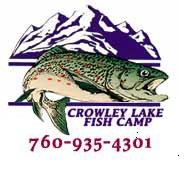 Crowley Lake Fish Camp  Credit Card Authorization Form Master Card, Visa, & AMEXI	authorize	Crowley		Lake	Fish	Camp	to	charge	the		credit	card indicated	above	in	the	amount	also	indicated	above	for	servicesprovided by Crowley Lake Fish Camp.NameAddressCityStateZipTelephoneCredit Card #Exp DateAmountAmount$Signature of Card HolderDate